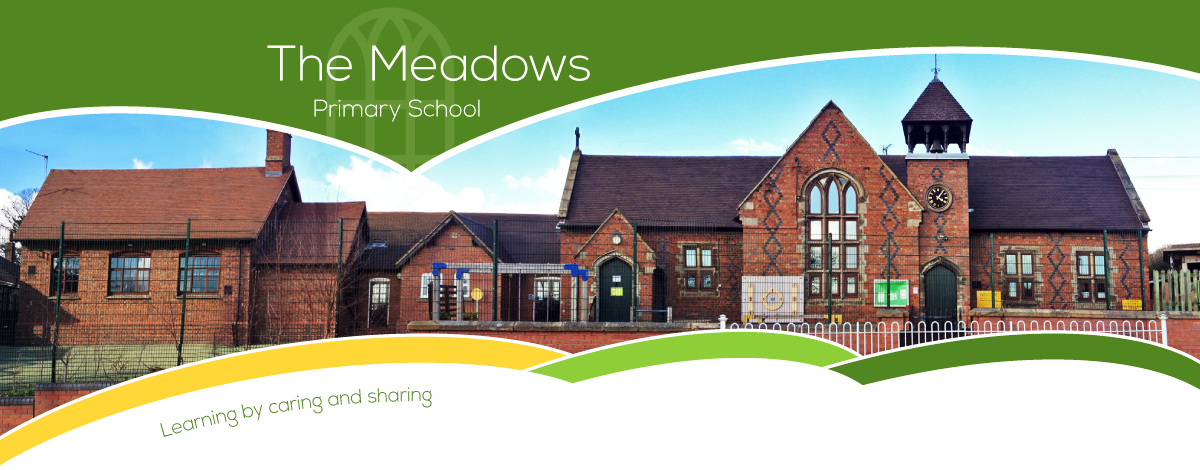 Class 4 – Odd Year Planning Class 4 – Odd Year Planning Class 4 – Odd Year Planning Class 4 – Odd Year Planning Class 4 – Odd Year Planning Class 4 – Odd Year Planning Class 4 – Odd Year Planning SubjectAutumn TermAutumn TermSpring TermSpring TermSummer TermSummer TermLiteracyFiction: Narrative – CosmicFiction: Narrative Horror - A Monster Calls Poetry - Malfaesance Non-fiction - Persuasive Letter – Scrooge Fiction: Narrative – CosmicFiction: Narrative Horror - A Monster Calls Poetry - Malfaesance Non-fiction - Persuasive Letter – Scrooge Non-fiction - Journal - Mars Transmission Fiction: Narrative - The Explorer  Fiction: Narrative – One Small Step Non-fiction - Journal - Mars Transmission Fiction: Narrative - The Explorer  Fiction: Narrative – One Small Step Non-Fiction – Speech: Greta Fiction: Narrative - Adventure in Dystopian World – TygerPoetry - Narrative Poem - Hope-o-potamus Non-Fiction – Biography: David AttenboroughNon-Fiction – Speech: Greta Fiction: Narrative - Adventure in Dystopian World – TygerPoetry - Narrative Poem - Hope-o-potamus Non-Fiction – Biography: David AttenboroughMathsNumber and place value+ -  ÷ x methodsProperties of shapePosition and directionFractionsDecimalsMassTimeNumber and place value+ -  ÷ x methodsProperties of shapeFractionsLengthDecimalsStatisticsPercentages (FDP)Perimeter and areaNumber and place value+ -  ÷ x methodsProperties of shapeMoneyFractionsVolume and capacityPercentages (FDP)Position and directionStatisticsScienceFeel the ForceThe Earth and BeyondFeel the ForceThe Earth and BeyondMaterial PropertiesMaterial PropertiesReproduction in Plants and AnimalsReproduction in Plants and AnimalsComputingY6 - Online safety   Computing systems and networks: Search engines  Y6 - Online safety   Computing systems and networks: Search engines  Data handling: Mars rover (1)  Programming: Music  Data handling: Mars rover (1)  Programming: Music  Creating Media: Stop motion animation  Programming 2: Micro:bit  Creating Media: Stop motion animation  Programming 2: Micro:bit  HistoryThe round city: BaghdadThe Anglo-SaxonsThe round city: BaghdadThe Anglo-SaxonsVikings 1 – Lady of the MerciansNorse CultureVikings 1 – Lady of the MerciansNorse CultureVikings 2 – Changing rulers, changing worldsLocal history studyVikings 2 – Changing rulers, changing worldsLocal history studyGeographyWhy is California so thirsty?OceansWhy is California so thirsty?OceansMigrationNorth and South AmericaMigrationNorth and South AmericaThe AmazonInterconnected AmazonThe AmazonInterconnected AmazonArt/DTBridgesI need spaceBridgesI need spaceStuffed ToysPortraitsStuffed ToysPortraitsMonitoring DevicesPhoto opportunityMonitoring DevicesPhoto opportunityMusicComposition notation (Theme: Ancient Egypt)Film musicComposition notation (Theme: Ancient Egypt)Film musicSouth America (Instrumental lessons)North America (Instrumental lessons)South America (Instrumental lessons)North America (Instrumental lessons)Theme and variations (Theme: Pop Art)Composing and performing a Leavers' songTheme and variations (Theme: Pop Art)Composing and performing a Leavers' songPEHockeyNetballGymnasticsHockeyNetballGymnasticsCricketTag rugbyGymnastics/DanceCricketTag rugbyGymnastics/DanceOutdoor adventureAthleticsDanceOutdoor adventureAthleticsDancePSHEBe YourselfBritainBe YourselfBritainAiming HighIt's My BodyAiming HighIt's My BodyTEAMMoving to high schoolTEAMMoving to high schoolREIslam 2: Stories of the prophetsIslam 3: Living Muslim traditionsIslam 2: Stories of the prophetsIslam 3: Living Muslim traditionsChristianity 6: Living Christian TraditionsBuddhism: the prince who became the BuddhaChristianity 6: Living Christian TraditionsBuddhism: the prince who became the BuddhaAwaiting Opening World ResourcesAwaiting Opening World ResourcesSpanishPhonics 3&4 (C)The Date (I)	My Home (I)Phonics 3&4 (C)The Date (I)	My Home (I)Clothes (I)	Planets (P)Clothes (I)	Planets (P)Healthy Living (P)	Me in the World (P)Healthy Living (P)	Me in the World (P)